Beste mensen,   Ik ben blij en enthousiast om jullie te via deze mail meer te vertellen over het unieke jaartraject ‘Spirituele iriscopie’ dat in september, voor het tweede jaar op deze intensieve manier gaat starten.   De afgelopen 25 jaar heb ik erg veel losse workshops van één dag gegeven. Soms gevolgd door een tweede dag. Ook zijn er zeer geregeld nascholingen geweest voor therapeuten.  De komende jaren ga ik mensen echt begeleiden om hen dit prachtige gebied van kennis en inzicht eigen te maken. Het doorlopen van het jaartraject leert je enorm veel over jezelf én na afronding kun je ontzettend veel gaan herkennen en eventueel gaan inzetten bij andere mensen. Daarnaast zal ik veel van mijn, in de afgelopen 40 jaar, opgedane kennis en ervaringen als therapeut en als spiritueel padbewandelaar met jullie delen en deze integreren in de lessen. Je wordt uitgenodigd, niet alleen de kennis mentaal op te nemen, maar vooral ook te verdiepen op emotioneel, intuïtief en spiritueel niveau. De dagen omvatten naast theoretische lessen, ook meditaties, oefeningen en creatieve onderdelen die een belangrijk onderdeel van het verkrijgen van inzichten gaat worden.  Er wordt veel aangereikt om op fysiek niveau tot een beter welbevinden te komen, mocht dit nodig zijn.   De relatie tussen al deze lagen wordt zeer duidelijk gemaakt. We gaan de irissen werkelijk zien als de spiegel van de ziel, en als weergave van het pad van de ziel, zodat we nog meer met vanuit onze bestemming gaan leven.   Het jaartraject is géén beroepsopleiding. Na afronding van het jaar kun je je dus niet aansluiten bij een beroepsvereniging. Er is ook geen accreditatie aangevraagd.  De eisen hiervoor zijn erg streng, mentaal gericht én kostbaar geworden. Wel kun je uiteraard, als je al therapeut, coach of (spirituele) gezondheidswerker bent, de kennis succesvol integreren in je huidige werkvormen. Het zal een enorme verruiming geven door de inzichten die je gaat krijgen, zowel op je eigen proces van groei en ontwikkeling, als die van anderen (familie, cliënten , etc.).  Werk je nog niet in de zorg met mensen, maar ben je wel geïnteresseerd, dan ben je ook van harte welkom. Het gaat dan vooral om het eigen proces en helder te krijgen welke stappen je verder op je pad kunt gaan maken. Ook zul je mensen veel beter gaan begrijpen en in de omgang   Datums  Inhoud van de cursus Klassikaal en thuiswerk.  Praktische gegevens  Opgave  Datums:Zaltbommel. De lessen vinden plaats op vrijdagen van 13.00 tot 18.00 uur in vergader lokatie “Wat let je nu”, Boschstraat 18, 5301 AD Zaltbommel2024:09 februari08 maart12 april17 mei31 mei06 september27 september11 oktoberAlmere. De lessen vinden plaats op vrijdagen van 13.00 tot 18.00 uur in Zentrum PUUR, Randstad 22 v163, 1316 BM Almere  2024:
13 september 
04 oktober
18 oktober
15 november
13 december
2025:
17 januari
07 februari
14 maart, afronding
Voor therapeuten, coaches en andere werkers in de gezondheidszorg, is er een mogelijkheid om in de weken tussen 07 februari en 14 maart 2025 een soort stage te lopen. Ik kijk dan op een afgesproken dag met je mee en ondersteun je tijdens een gesprek met de cliënten in jouw eigen praktijk. Hiervoor wordt een vergoeding gevraagd. Deze kan betaald worden uit de inkomsten van deze consulten.  Inhoud van de jaarcursus.  Voor aanvang van elke dag wordt het lesmateriaal van die dag uitgereikt. Je ontvangt dus niet alle tekst in één keer. Op alle tekst, foto’s en vertalingen die uitgereikt worden zit het copyright.  Dag 1.  Kennismaking, introductie, achtergrond en waarde van de spirituele iriscopie.  Bespreken van de hoofdstructuren en ringen. Het onderzoeken van de eigen irissen en daar contact mee maken. Meditaties en oefeningen.  Dag 2.   Bespreken huiswerk en thuis bekeken irissen. Gecombineerde structuren, introversie / extroversie. Ring van expressie, ring van despair. Meditaties en oefeningen.  Dag 3.   Bespreken huiswerk en thuis bekeken irissen. Het belang van hersenhelft dominantie, onderzoeken. Introductie hoe je een uitgebreid irisonderzoek doet.               Meditaties en oefeningen.  Dag 4.   Bespreken huiswerk en thuis bekeken irissen. Inleiding, betekenis en uitleg van de posities in de irissen, deel 1. Inleiding spirituele iriscopie en relaties. Vervolg irisonderzoek, waarbij het ‘technisch kijken’ meer en meer plaats gaat maken voor een interpretatie afgestemd op de client. Zeer belangrijk onderdeel van de cursus. Dag 5.   Bespreken huiswerk en thuis bekeken irissen. Posities deel 2. Integratie eigen irissen en de manier van kijken naar de client. Gelaagdheid integreren.                Meditaties en oefeningen.  Dag 6.   Bespreken huiswerk en thuis bekeken irissen. Posities deel 3. Spirituele iriscopie en relaties vervolg. Combineren van alle tekens in de irissen tezamen. Zo heeft een bepaalde positie een heel andere invloed bij iemand met een ring van gelijkwaardigheid dan bij een ring van harmonie. Etc. Meditaties en oefeningen.  Dag 7.   Bespreken huiswerk en thuis bekeken irissen. Het komen tot herstelschema diepgaand doornemen. Veel aandacht voor therapieën en interventies naar aanleiding van de irissen. De synthese van de cursus. Voor bereiding voor degene die ook een begeleidingsdag willen boeken.  Meditaties en oefeningen.  Dag 8.   Bespreken van het huiswerk en de thuis bekeken irissen. Andere iriscopievormen en de integratie met de spirituele iriscopie. Afronding met veel praktijk en een toets.  Klassikaal en huiswerk.  Zoals je bovenstaand al ziet wordt er klassikaal naast de theoretische stof, veel geoefend in het kijken van de irissen. Je zult merken dat je steeds meer gaat zien en dat je waarneming scherper wordt afgestemd op de client. Na elke dag wordt er huiswerk meegegeven. Ook wordt er gevraagd om thuis of in de praktijk veel irissen te bekijken. Denk aan de privacy en akkoord vragen!  Praktische gegevens.  	Locatie: 	Zentrum PUUR, Randstad 22 v163, 1316 BM Almere  	Tijden:  	13.00 tot 18.00 uur.  Bijdrage: 	€ 995,00. Dit is incl. koffie / thee, syllabus (digitaal en fysiek), geplastificeerde werkkaarten, full color Engelstalig studieboek Wat het oog onthult, professionele uitgave incl. Nederlandse vertaling, certificaat en loepje. De optionele stagedag kost € 200,00 extra (plus reële reiskosten van Hans Thijssen naar je locatie). Stagedag:  Voor diegene die in de praktijk willen oefenen is er een mogelijkheid tot een stagedag. Je plant dan zelf een dag, waarop je cliënten uitnodigt tegen het voor jouw geldende tarief. Ik kom dan een dag meekijken. (Maximaal 6 cliënten per dag). Om het certificaat te halen is het volgen van de stagedag verplicht. Je kunt er ook voor kiezen geen stagedag te plannen. Je ontvangt dan ook geen certificaat. Ook mensen die geen praktijk hebben kunnen desgewenst deze dag thuis organiseren.  5. Materialen.  Bij aanvang van de jaarcursus krijg je een goede loep, een mooie werkmap, diverse kaarten aangereikt en het mooie studieboek van Denny Johnson incl. de Nederlandse vertaling. De eerste lesdagen worden diverse manieren van fotograferen uitgelegd. Je kunt aan de hand daarvan gaan beslissen welke manier bij jou en jouw budget past. Ik heet je van harte welkom op de jaarcursus.  Hans Thijssen  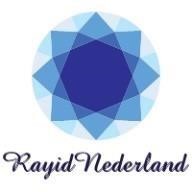 06-48233487  Spirituele-iriscopie.nl   